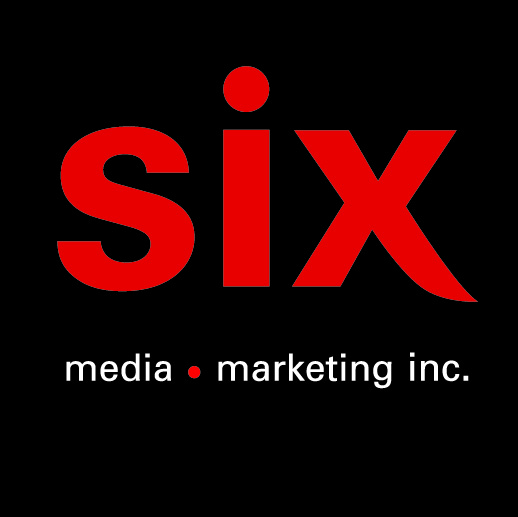 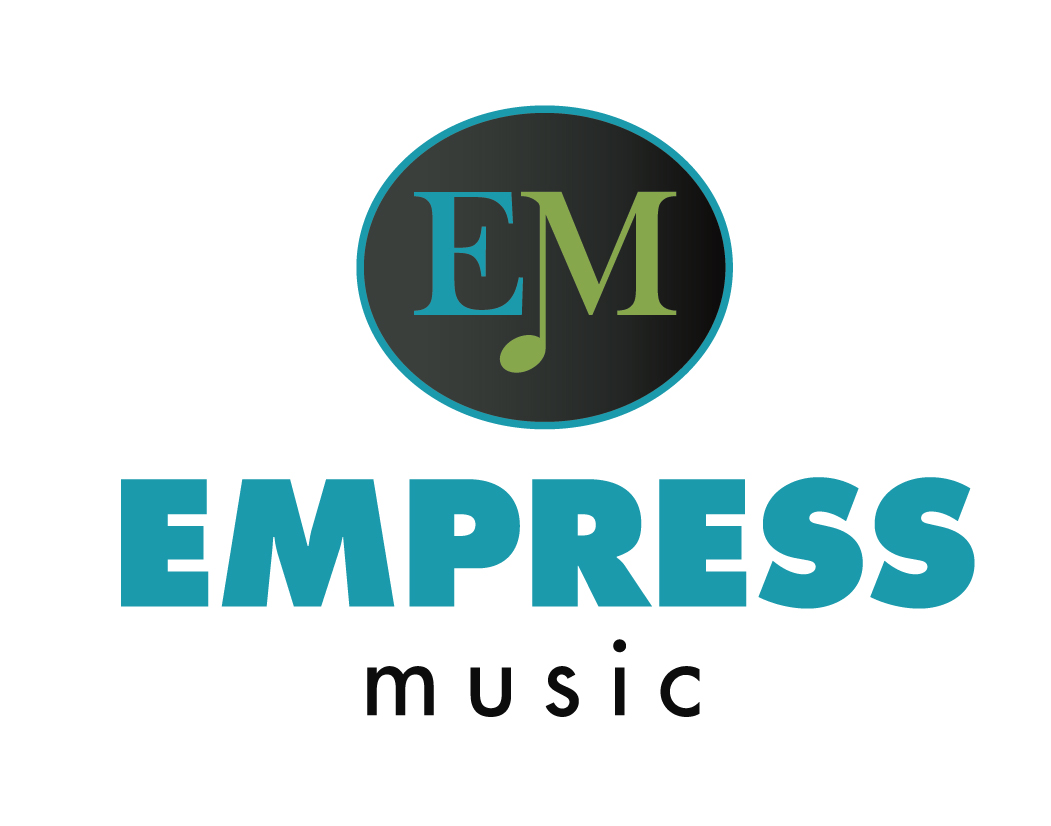 Laila Biali - Your Requests – Le nouvel album à paraître le 26 maiUn hommage au Great American Songbook avec les participations de Kurt Elling, Emilie-Claire Barlow Anat Cohen et Grégoire MaretMontréal, mai 2023 - Pour la première fois depuis plus d’une décennie, l’autrice-compositrice-interprète et pianiste Laila Biali revient au Great American Songbook avec son nouvel album Your Requests à paraître le 26 mai. Elle s’est entourée d’invité(e)s de marque dont Emilie-Claire Barlow, Kurt Elling et Caity Gyorgy (voix), Kelly Jefferson (saxophone soprano), Anat Cohen (clarinette), Grégoire Maret (harmonica), George Koller (contrebasse) et les batteurs Larnell Lewis (Snarky Puppy) et Ben Whitman, ce dernier étant co-réalisateur de l’album et époux de Laïla.Reconnue surtout pour son matériel original, le retour de Laila Biali au répertoire jazz classique a été incité par le plaisir qu’elle a eu à répondre aux demandes de ses fans. Lorsqu’elle a demandé à ses abonnés sur les réseaux sociaux quels morceaux ils aimeraient qu’elle reprenne, plus de 150 chansons lui ont été soumises. Elle offre Your Requests, Volume 1 comme une lettre d'amour musicale à ses fans. Pour la première fois de sa carrière, Biali fait équipe avec différentes chanteuses et chanteurs et offre de magnifiques duos. Emilie-Claire Barlow participe à une relecture de « My Favorite Things » de Rodgers et Hammerstein. La récente lauréate d'un prix JUNO Caity Gyorgy brille sur « Pennies from Heaven », tandis que Kurt Elling prête sa voix suave à « My Funny Valentine ». Les contributions des frères Gerswhin au Great American Songbook sont si monumentales qu'il est difficile de trouver une bonne raison de réinventer leur travail. Laila Biali présente un cas convaincant, réinterprétant « But Not For Me » en version samba, mettant en vedette la clarinettiste Anat Cohen. La virtuosité de Cohen est soutenue par l'arrangement de Biali, alors que les deux musiciennes dialoguent de manière ludique sur les rythmes du percussionniste brésilien Maninho Costa et du batteur Ben Wittman.
La dernière - mais non la moindre - participation spéciale sur l'album est celle su maître harmoniciste Grégoire Maret sur une magnifique version de « Corcovado (Quiet Nights of Quiet Stars) » d'Antoñio Carlos Jobim. 
Laila Biali et ses d'invité(e)s ajoutent une richesse et des nuances à ces classiques du jazz avec une voix puissante comme thème constant. Jusqu’à la dernière pièce. Pour ceux voulant la cataloguer simplement comme une chanteuse de jazz, elle prouve qu’elle est plus que ça, avec une interprétation instrumentale féroce de « All the Things You Are » de Jerome Kern. L'arrangement rappelant que si l'on patauge dans certaines eaux familières, il vaut mieux avoir quelque chose de nouveau à dire.Your RequestsBye Bye BlackbirdBlame It On My YouthBut Not For Me (feat. Anat Cohen)My Funny Valentine (feat. Kurt Elling)My Favorite Things (feat. Emilie-Claire Barlow)Corcovado (Quiet Nights of Quiet Stars) (feat. Grégoire Maret)Pennies from Heaven (feat. Caity Gyorgy)Autumn LeavesThe Nearness of YouAll The Things You AreCréditsLaila Biali - voix, piano, rhodes, arrangementsKelly Jefferson – Saxophone soprano & ténorGeorge Koller - ContrebasseLarnell Lewis – Batterie
Ben Wittman – Batterie & percussionsSam Yahel – Hammond B3 (Blame It on My Youth)Maninho Costa – percussion (But Not for Me)Michael Davidson – Vibraphone (Pennies from Heaven)Source : Empress Music